TranscriptionInitiation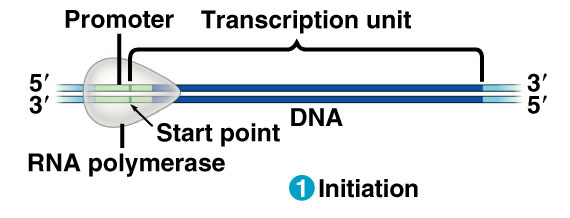 RNA polymerase binds to DNA at a region called the promoter ElongationRNA Polymerase builds the mRNA in the 5’  3’ direction using complementary base pairing. 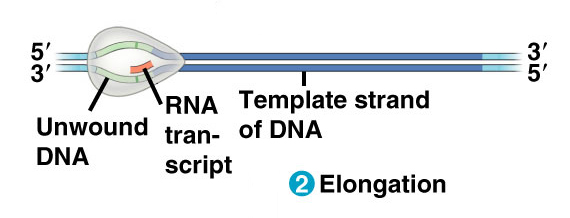 The strand transcribed is called the template or anti-sense strand. (has the opposite base sequence as mRNA)Template strand runs 3’  5’The strand NOT transcribed is called the coding or sense strand (has the same base sequence as mRNA). Coding strand runs 5’  3’.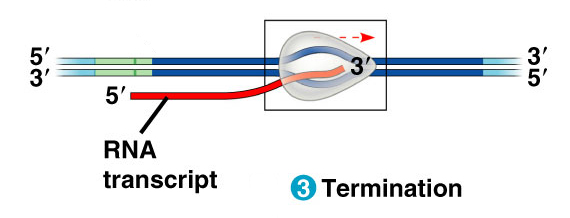 TerminationPolymerase stops when it reaches a DNA sequence called the terminator The mRNA has been completely transcribedIn eukaryotes, this is pre-mRNA and must be further processed before exiting the nucleus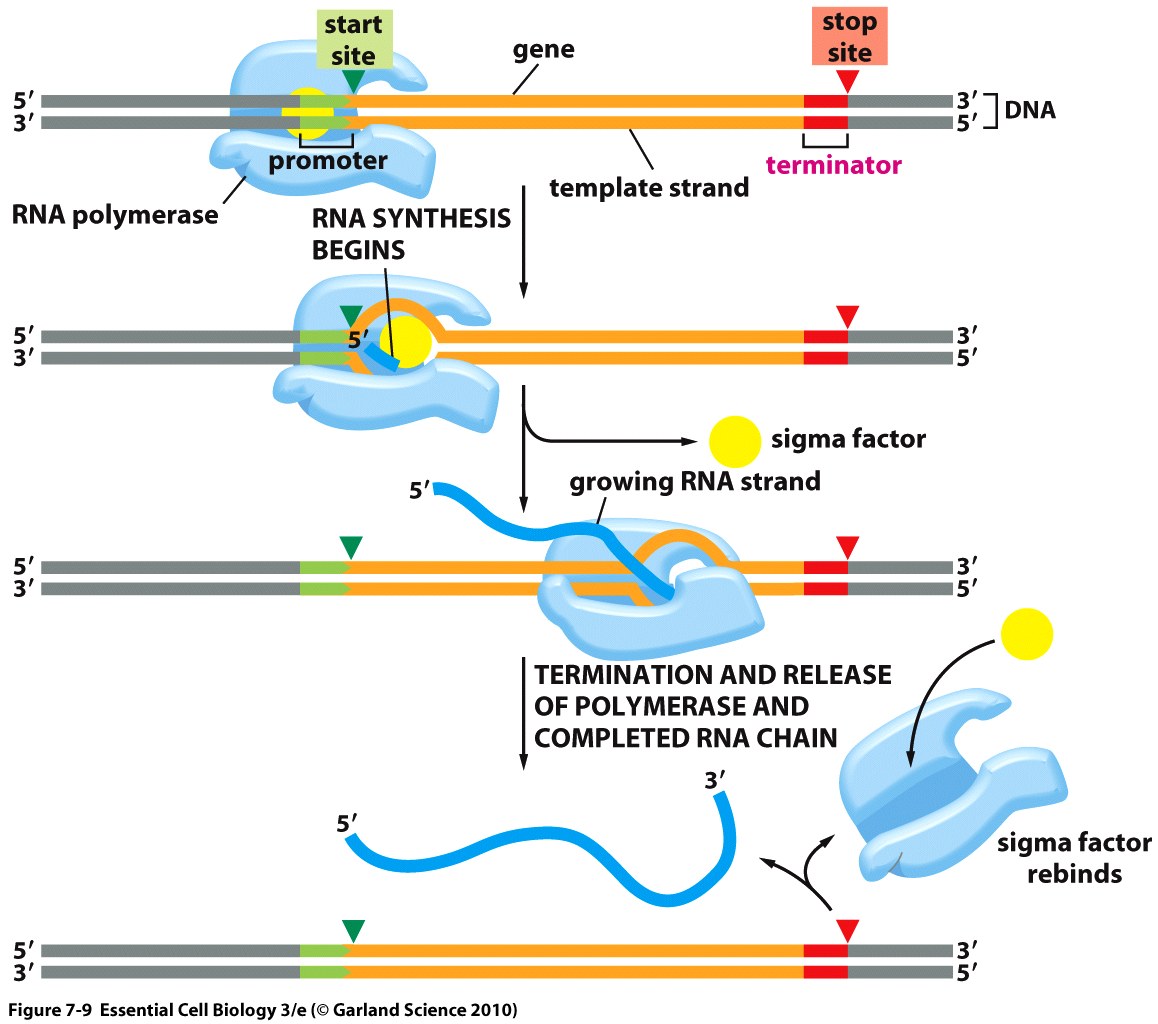 